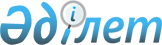 О мерах по уточнению и анализу предложений компании "Бридас" об имущественном найме газотранспортных систем ГХК "Казахгаз" и АО "Алаугаз"Распоряжение Премьер-Министра Республики Казахстан от 25 февраля 1997 г. N 42-р
     В целях уточнения и анализа предложений компании "Бридас"
(Аргентина) об имущественном найме газотранспортных систем ГХК
"Казахгаз" и АО "Алаугаз", подготовки проекта контракта на
имущественный найм и проекта Сервисного контракта:
     1. Образовать рабочую группу в следующем составе:
     Калмурзаев С.С. - Председатель Государственного комитета
                       Республики Казахстан по управлению
                       государственным имуществом, руководитель
     Джандосов У.А.  - Председатель Национального Банка Республики
                       Казахстан (по согласованию)
     Шукеев У.Е.     - Министр экономики Республики Казахстан
     Есенбаев М.Т.   - Председатель Государственного налогового
                       комитета Республики Казахстан
     Марченко Г.А.   - Председатель Национальной комиссии
                       Республики Казахстан по ценным бумагам
                       (по согласованию)
     Саламатов М.Г.  - первый заместитель Министра нефтяной и
                       газовой промышленности Республики Казахстан
     Оспанов Х.А.    - Министр промышленности и торговли
                       Республики Казахстан
     Утепов Э.К.     - Председатель Государственного комитета
                       Республики Казахстан по приватизации
     Колпаков К.А.   - Министр юстиции Республики Казахстан;
     2. Утвердить прилагаемый план работы рабочей группы по передаче
в имущественный найм газотранспортных систем ГХК "Казахгаз" и АО
"Алаугаз".

     Премьер-Министр

                                            Утвержден



                                  распоряжением Премьер-Министра
                                       Республики Казахстан
                                   от 25 февраля 1997 г. N 42-р




       План работы рабочей группы по передаче в имущественный
     найм газотранспортных систем ГХК "Казахгаз" и АО "Алаугаз"
--------------------------------------------------------------------
 N !       Основные вопросы, подлежащие обсуждению   !    Срок
п/п!                                                 !
--------------------------------------------------------------------
 1 !                         2                       !      3
--------------------------------------------------------------------
     Первый этап (подготовительный)

 1. Представление тендерного предложения "Бридас"     24 февраля
    и подготовленных консультантами документов        1997 года
    членам рабочей группы

 2. Направление членам рабочей группы и компании      25 февраля
    "Бридас" ТЭО по строительству следующих           1997 года
    магистральных газопроводов:
    "Красный Октябрь - Акмола"
    "Аксай - Актюбинск"
    в Китай

 3. Анализ тендерных предложений "Бридас",            27-28 февраля
    подготовленных консультантами документов и ТЭО    1997 года
    по строительству газопроводов членами рабочей
    группы

 4. Формирование предложений по вопросу строительства 28 февраля
    газопроводов                                      1997 года

 5. Обсуждение и определение вопросов, связанных      3 марта
    с реализацией имущественного найма:               1997 года
    правовая оценка и экспертиза
    способы платежа роялти
    отчетность
    контролирующий имущественного найма орган

 6. Подготовка проекта контракта на имущественный     3 марта
    найм, основные положения контракта:               1997 года
    выплата бонуса
    роялти
    распределение чистой прибыли
    инвестиции "Бридас", в том числе:
    в существующие системы магистрального газопровода
    строительство обводного газопровода
    (Кыргызстан)
    отчетность и контроль за деятельностью компании

 7. Другие вопросы, включая:                          4 марта
    задолженность ГХК "Казахгаз" (АО "Батыстрансгаз") 1997 года
    и АО "Алаугаз"
    уставный фонд компании
    контракты, действие которых прекращается во время
    переговоров о имущественном найме

     Второй этап (контракт на имущественный найм и переговоры)

 8. Представление проекта контракта на имущественный  18 марта
    найм                                              1997 года

 9. Анализ проекта контракта членами рабочей группы   18-20 марта
                                                      1997 года

10. Оценка и встречные предложения членов рабочей     21-23 марта
    группы по проекту контракта на имущественный      1997 года
    найм

11. Переговоры по контракту на имущественный найм     24 марта -
                                                      22 апреля
                                                      1997 года

12. Представление проекта Сервисного контракта        28 марта
                                                      1997 года

13. Анализ и оценка проекта Сервисного контракта      29-30 марта
    членами рабочей группы                            1997 года

14. Оценка и встречные предложения членов рабочей     31 марта
    группы по проекту Сервисного контракта            1997 года

15. Переговоры по Сервисного контракту                01-22 апреля
                                                      1997 года

16. Подготовка и внесение окончательных предложений   23 апреля
    по подписанию контракта на имущественный найм     1997 года
    и Сервисного контракта

--------------------------------------------------------------------

     Примечания:





          1. Контракт на имущественный найм подписывается между компанией
"Бридас" и Правительством Республики Казахстан или уполномоченным им
органом.




          2. Сервисный контракт подписывается между компанией "Бридас" и
ГХК "Казахгаз" и АО "Алаугаз".









					© 2012. РГП на ПХВ «Институт законодательства и правовой информации Республики Казахстан» Министерства юстиции Республики Казахстан
				